О внесении изменений в постановление администрации Цивильского района Чувашской Республики от 10 июня 2015 г. N 442 "О порядке взимания и использования родительской платы в образовательных организациях, реализующих образовательную программу дошкольного образования Цивильского района Чувашской Республики" В соответствии со статьей 65 Федерального закона Российской Федерации от 29.12.2012 № 273-ФЗ «Об образовании в Российской Федерации», со статьей 23 Закона Чувашской Республики от 30.07.2013 №50 «Об образовании в Чувашской Республики», Указом Главы Чувашской Республики от 10 октября 2022 года № 120 «О мерах поддержки членов семей лиц, призванных на военную службу по мобилизации» и в целях предоставления дополнительных мер поддержки членам семей лиц, военнослужащих, участвующих в специальной военной операции, администрация Цивильского района Чувашской Республики         ПОСТАНОВЛЯЕТ:	1.Внести в постановление администрации Цивильского района Чувашской Республики от 10 июня 2015 года № 442 «О порядке взимания и использования родительской платы в образовательных организациях, реализующих образовательную программу дошкольного образования Цивильского района Чувашской Республики»(далее – Постановление) следующие изменения:Подпункт 2.2. пункта 2 Положения о порядке взимания и использования родительской платы в образовательных организациях, реализующих образовательную программу дошкольного образования Цивильского района Чувашской Республики постановления изложить в следующей редакции:«2.2. В муниципальных дошкольных образовательных организациях Цивильского района Чувашской Республики за присмотр и уход родительская плата не взимается:2.2.1. за детьми-инвалидами, детьми-сиротами и детьми, оставшимися без попечения родителей, детьми с туберкулезной интоксикацией, детьми с ограниченными возможностями здоровья;2.2.2. за детьми, являющимися членами семей лиц, проходящих военную службу в батальоне связи «Атǎл», сформированном в Чувашской Республике в период специальной военной операции на территориях Донецкой Народной Республики, Луганской Народной Республики и Украины, 2.2.3. за детьми, являющимися членами семей военнослужащих, лиц, проходивших службу в войсках национальной гвардии Российской Федерации и имевших специальное звание полиции, родившихся и (или) проживавших на территории Чувашской Республики, погибших (умерших) в результате участия в специальной военной операции на территориях Донецкой Народной Республики, Луганской Народной Республики и Украины с 24 февраля 2022 года;2.2.4. за детьми, являющимися членами семей граждан Российской Федерации, призванных на военную службу по мобилизации в Вооруженные Силы Российской Федерации в соответствии с Указом Президента Российской Федерации от 21 сентября 2022 г. № 647 «Об объявлении частичной мобилизации в Российской Федерации» (далее - военнослужащие), проживающими в Чувашской Республики, в период прохождения ими военной службы по мобилизации;2.2.5. за детьми, являющихся членами граждан Российской Федерации, направленных из Федерального казенного учреждения «Военный комиссариат Чувашской Республики» для заключения контракта о добровольном содействии в выполнении задач, возложенных на Вооруженные Силы Российской Федерации, проживающими в Чувашской Республики принимающих участие в специальной военной операции начиная с 24 февраля 2022 года (далее - добровольцы), в период действия контракта.».1.2. В пункт 2 Положения о порядке взимания и использования родительской платы в образовательных организациях, реализующих образовательную программу дошкольного образования Цивильского района Чувашской Республики постановления дополнить предложением следующего содержания:«2.12. Для предоставления вышеуказанных мер необходимо предоставить в дошкольное образовательное учреждение:- письменное заявление;- копию документа, удостоверяющего личность родителя (законного представителя);- документы, подтверждающие  наличие льготы.В целях унификации порядка межведомственного информационного взаимодействия органов местного самоуправления с федеральными органами исполнительной власти, государственными внебюджетными фондами Российской Федерации распоряжением Правительства РФ от 01.11.2016 № 2326-р утвержден Перечень документов и сведений, находящихся в распоряжении отдельных федеральных органов исполнительной власти, государственных внебюджетных фондов Российской Федерации и необходимых для предоставления государственных и муниципальных услуг исполнительным органам государственной власти субъектов Российской Федерации и органам местного самоуправления. В соответствии с п. 23 «Сведения, подтверждающие факт прохождения военной службы или увольнения с военной службы военнослужащих, проходящих военную службу по контракту» предоставляются Минобороны России в порядке межведомственного взаимодействия. Заявитель вправе представить указанные документы и по собственной инициативе.».2. Контроль за исполнением настоящего постановления возложить на отдел образования и социального развития администрации Цивильского района Чувашской Республики.3. Настоящее постановление вступает в силу после его официального опубликования (обнародования) на п. 2.2.2. и 2.2.3. распространяются правоотношения, возникающие с 01 сентября 2022 г.Глава администрации                                                                                                    С.Ф. Беккер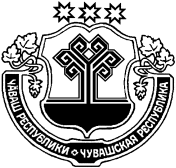 ЧĂВАШРЕСПУБЛИКИÇЁРПӲ РАЙОНĔЧУВАШСКАЯ РЕСПУБЛИКАЦИВИЛЬСКИЙ РАЙОНÇЁРПӲРАЙОНАДМИНИСТРАЦИЙĔЙЫШĂНУ2022 ç. юпа уйăхĕн 27–мěшĕ№ 596Çĕрпÿ хулиАДМИНИСТРАЦИЯЦИВИЛЬСКОГО РАЙОНАПОСТАНОВЛЕНИЕ27 октября 2022 года № 596г. Цивильск